Publicado en València el 13/02/2020 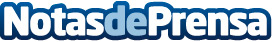 Fuentes Hércules de plástico reciclado 100% Martín Mena, la alternativa sostenibleUn proyecto desarrollado,diseñado,fabricado y testado durante tres años en un parque de la ciudad de València. El resultado son una línea de fuentes urbanas de plástico reciclado 100%, antivandálicas,antigrafity,nulo mantenimiento, no se oxida,excelentes acabados, dando una nueva vida al plástico que se deposita en el contenedor "amarillo" contribuyendo a preservar el medio ambiente y a la economía circularDatos de contacto:Martín MenaMobiliario urbano personalizado de plástico reciclado 100%+34963577576Nota de prensa publicada en: https://www.notasdeprensa.es/fuentes-hercules-de-plastico-reciclado-100 Categorias: Nacional Valencia Ecología Consumo Innovación Tecnológica Construcción y Materiales http://www.notasdeprensa.es